НазваниеАдресОтветственное лицоТелефон, факс, e-mailДата начала аккредитацииДата начала аккредитацииДата окончания аккредитации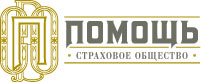 ООО «Страховое общество «Помощь»121069, г.Москва, ул. Новый Арбат, д.14, стр.1Потапенко Артем ПетровичЗаместитель руководителя управления корпоративных продажpap@pomosch.com+7 (495) 544-5888 
(доб.881)
+7 (929) 577-77-51pap@pomosch.com+7 (495) 544-5888 
(доб.881)
+7 (929) 577-77-5131.01.201831.01.2019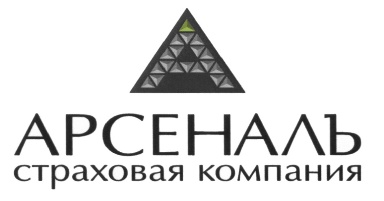 ООО "Страховая компания "АрсеналЪ"111020, г.Москва, 2-я ул. Синичкина, д.9а, строение 10Ответственное лицо по взаимодействию с НП АУ «Солидарность»ВартеванянМанана Викторовнаmana30@mail.ru8-928-229-33-168(863)268-93-04mana30@mail.ru8-928-229-33-168(863)268-93-0428.07.201728.07.2018ООО МСК «Страж»им.С.Живагог.Рязань,ул. Павлова,12Ответственное лицо по взаимодействию с ААУ "Солидарность"Молодченко Анастасия Сергеевнаkisisidi88@mail.ru8-928-143-59-59kisisidi88@mail.ru8-928-143-59-5901.08.201701.08.2018ООО «Центральное Страховое Общество»141006, Московская область, г. Мытищи,  проезд Шараповский, стр.7.Ответственное лицо по взаимодействию с ААУ «Солидарность»Онищук Светлана Викторовнаarbitrag@sk-cso.ru8-963-109-30-37arbitrag@sk-cso.ru8-963-109-30-3728.07.201728.07.2018ООО «Страховая компания «ТИТ»115088, г. Москва, 2-ой Южнопортовый проезд, д.18, стр.8.Ответственное лицо по взаимодействию с ААУ «Солидарность» Володина Наталья Александровнаinfo@titins.ru8-916-657-37-64info@titins.ru8-916-657-37-6411.04.201811.04.2019АО  Страховоеобщество  "Якорь"625026 г. Тюмень  ул. Мельникайте, д.106 офис 325Ответственное лицо по взаимодействию с ААУ «Солидарность» Дубовов Максим ПавловичDubovovMP@yakor.ru8-922-004-73-35DubovovMP@yakor.ru8-922-004-73-3527.03.201827.03.2019АО "Акционерная страховая компания "Инвестстрах"117405, г. Москва, ул. Кирпичные Выемки  Синичкина, д.2, корпус. 1Ответственное лицо по взаимодействию с ААУ «Солидарность» Осокина Алёна Евгеньевнаinfo23@investstrakh.ru8-961-518-49-80info23@investstrakh.ru8-961-518-49-8006.09.201706.09.2018Санкт-Петербургский филиал СК "Московия"191167, Санкт-Петербург, наб. Обводного канала д.21Ответственное лицо по взаимодействию с ААУ «Солидарность» Курлович Алексей Александрович - директор Санкт-Петербургского филиала, Ананьина Юлия Сергеевнаskmoskovia.spb@mail.ru 8-(812)-603-47-17, 8-965-076-15-83 skmoskovia.spb@mail.ru 8-(812)-603-47-17, 8-965-076-15-83 26.05.201726.05.2018